Objective:I intend to pursue a challenging career with an organization which gives me opportunity to leverage conceptual and optimize the experience skill that I have gained during my previous tenure. To be optimistic to enhance the goodwill of the organization and personal growth.Personal Qualities:I consider myself to be a highly motivated person, exceptional customer service skill, honest and sincere. Willing to take up challenges in a competitive environment, hardworking and self-confident. Ability to work under pressure. A positive and committed approach towards my responsibilities.Professional Experience:Previously employed as an optician (Salesman) at J.K.Eye Centre Kalimpong, IndiaPeriod: 26th April 2015 to 20th December 2017.Nature of Job:Described use and operation of merchandise to customers. Received and processed cash and credit payments for in-store purchases. Opened and closed the store including counting cash, opening and closing cash registers. Placed special merchandise orders for customers. Shared product knowledge with customers while making personal recommendation. Demonstrated that customer comes first by serving them with a sense of urgency. Worked as a team member to provide the highest level of service to customers. Maintained friendly and professional customer interactions. Verified that all merchandising standards were maintained on a daily basis. Personal Details:Date of Birth:                   25th March 1993Marital Status:                SingleNationality:                      IndianVisa Status:                      Visit visa, Valid until 25th March 2018Qualification:Graduation:Institution:                       Kalimpong CollegeUniversity:                        North Bengal University (N.B.U), KalimpongCourse:                       Bachelor Degree in Arts (English Honours)Passed out in the Year 2015Intermediate:Institution:               Rockvale Academy, KalimpongBoard:                       Delhi board (I.S.C)Course:                     ArtsPassed out in the year 2012Language Skill:English:  Excellent in reading, writing and speech.Hindi:     Conversational, Good at Speaking.Nepali:   Conversational, Good at Speaking.Tibetan: Conversational, Good at SpeakingComputer & Technical Qualification:Diploma Course in Computer Application (DCA)Tools: MS OFFICE. (Word, Excel, PowerPoint)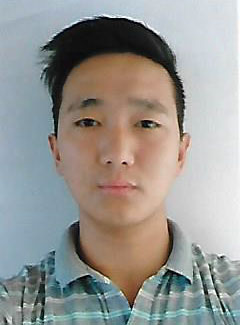                            KARMA                     Phone:  Whatsapp +971504753686 / +919979971283                      Email: karma.376213@2freemail.com 